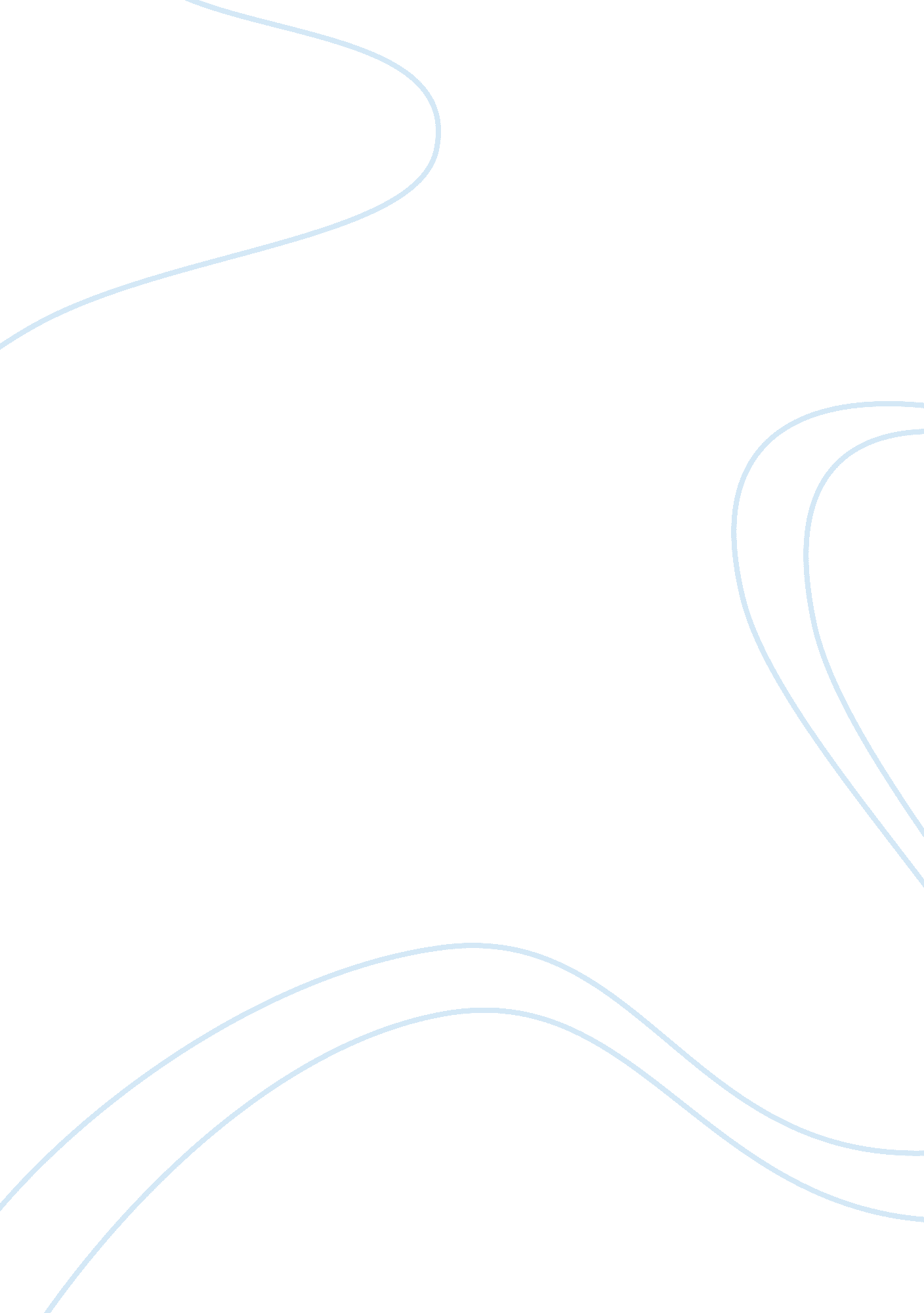 Why i`m proud to be an americanCountries, United States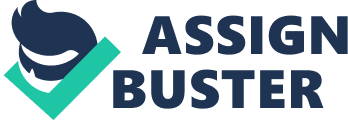 America the Great I am proud to live in America, the land of the free, home of the brave. We have the freedom to vote, practice the religion of our choice, speak freely, and freely share our thoughts or ideas throught the press. I also love how we are such a diverse nation. There are several reasons whyI believeAmerica is a great country to live in. If you are an American citezen over eighteen, you have the right to vote. I think it is important to allow citezens to vote because it allows them to have a say in our goverment, whether you're rich, poor, different cultures, or religions. Our voting rights are a given as an American citezen. Our citezens voting influences laws, leaders, and other important matters. The freedoms our soldiers have fought for, including voting, are still just as important today as it was many years ago. These rights serve as a very important matter in our country, and every citezen should be grateful for having them. We have the right to speak freely and say anything we want without getting punished. We can express our selves everyday and be proud. Another way we can express our individualism is throught the press. We can speak up about the truth, through speach and press. Another reason I am proud of my country is because of diversity ofculture, opinion, and race. The United States of America is sometimes considered the 'melting pot' of the world. It has that nickname because a variety of people from all over the world have come to America to haveequality. America has equality because people with different cultures, opinions, style, race, and many more, are not judged unfairly or treated differentally from other people. The past moves the future. I am proud of what has happened in the past, what's happening now, and what will happen in our country's future. 